秀林國小本土語教學成果之各校特色六位教師通過閩南語中高級認證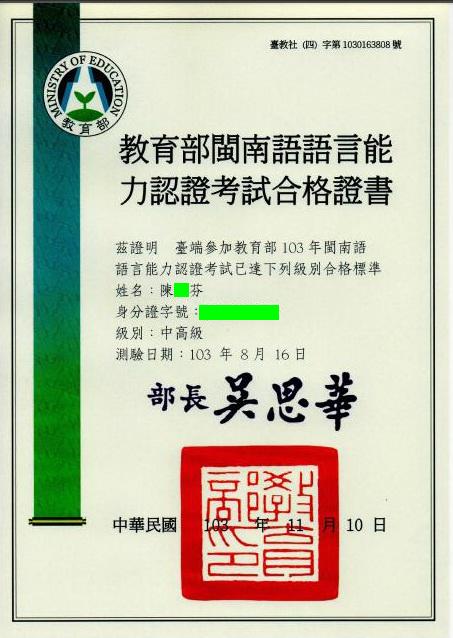 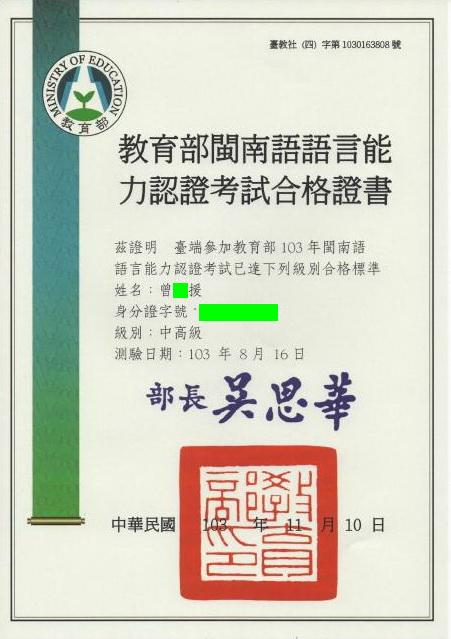 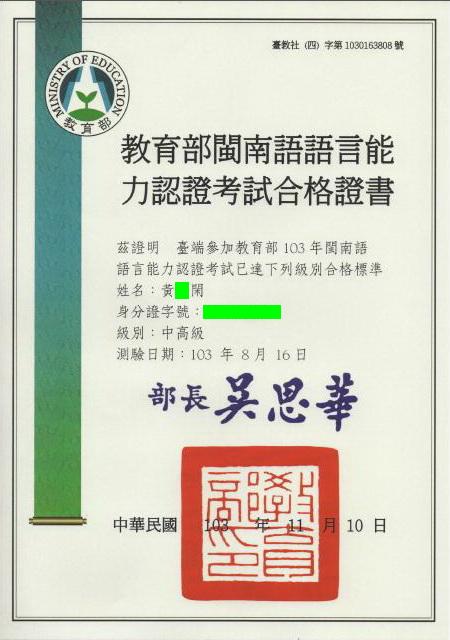 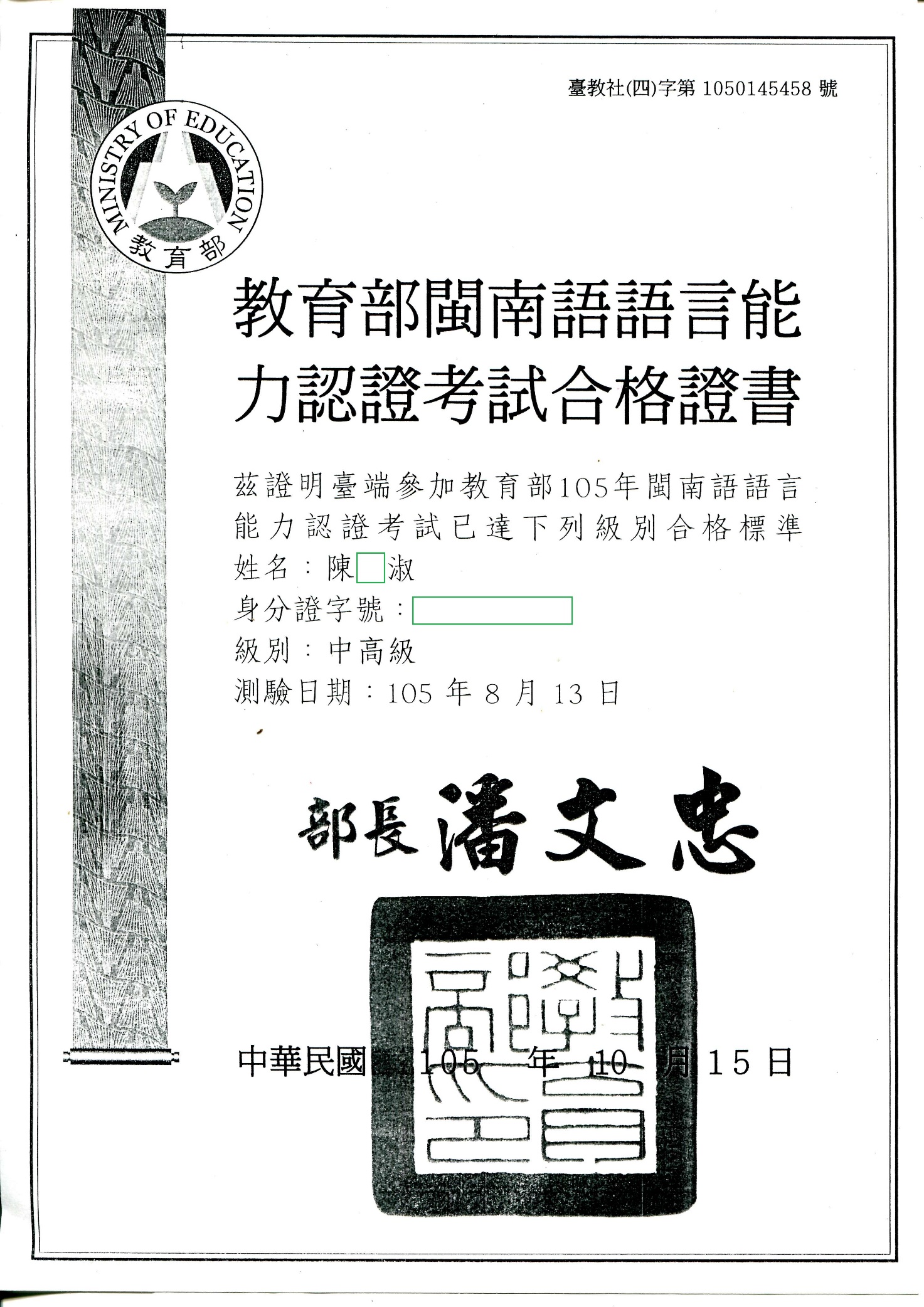 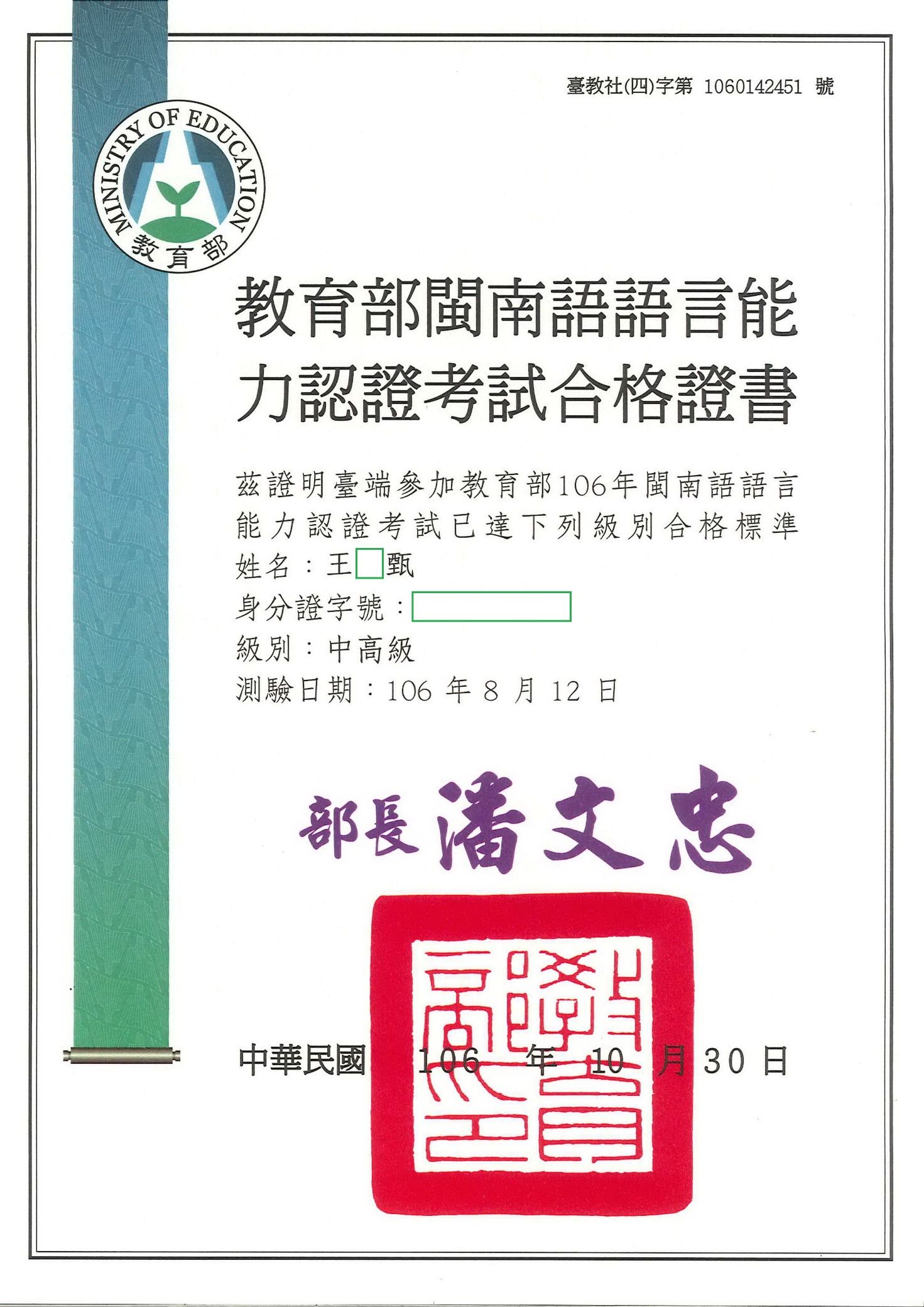 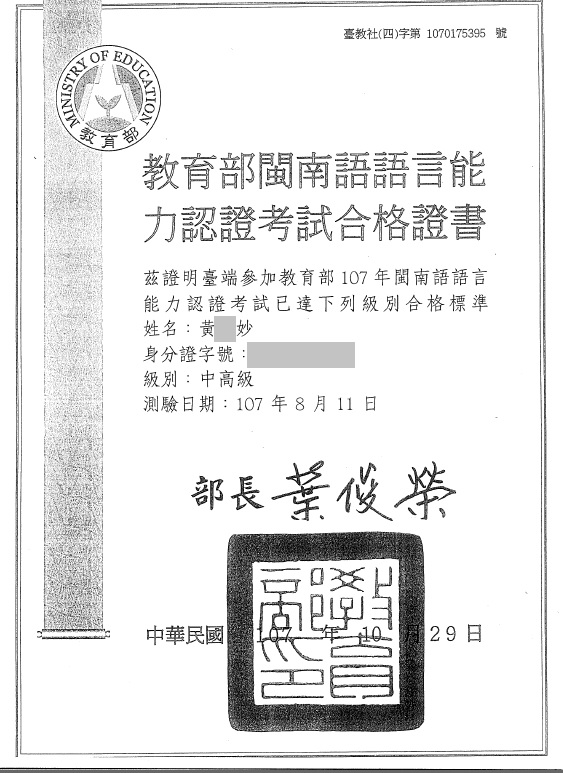 